TANGGAP DARURAT KEBAKARANBAGI NON PETUGAS TANGGAP DARURAT KEBAKARANBAGI NON PETUGAS TANGGAP DARURAT KEBAKARANBAGI NON PETUGAS RSUD dr TJITROWARDOJO PURWOREJONo. DokumenNo. Revisi00Halaman01/01STANDAR  PROSEDUR OPERASIONALTanggal TerbitDitetapkan  Direktur 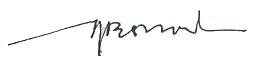 Drg. Gustanul Arifin, M.KesNIP. 19580223 198510 1 002Ditetapkan  Direktur Drg. Gustanul Arifin, M.KesNIP. 19580223 198510 1 002 PENGERTIANProsedur dalam merespon terjadinya kejadian emergensi berkaitan dengan bahaya kebakaran yang terjadi di linkungan RSUD dr TjitrowardojoProsedur dalam merespon terjadinya kejadian emergensi berkaitan dengan bahaya kebakaran yang terjadi di linkungan RSUD dr TjitrowardojoProsedur dalam merespon terjadinya kejadian emergensi berkaitan dengan bahaya kebakaran yang terjadi di linkungan RSUD dr TjitrowardojoProsedur dalam merespon terjadinya kejadian emergensi berkaitan dengan bahaya kebakaran yang terjadi di linkungan RSUD dr Tjitrowardojo   TUJUANMemberikan  informasi  terkait  langkah langkah yang  jelas dalam merespon dengan sigap kejadian kebakaran di lingkungan RSUD dr TjitrowardojoMemberikan  informasi  terkait  langkah langkah yang  jelas dalam merespon dengan sigap kejadian kebakaran di lingkungan RSUD dr TjitrowardojoMemberikan  informasi  terkait  langkah langkah yang  jelas dalam merespon dengan sigap kejadian kebakaran di lingkungan RSUD dr TjitrowardojoMemberikan  informasi  terkait  langkah langkah yang  jelas dalam merespon dengan sigap kejadian kebakaran di lingkungan RSUD dr Tjitrowardojo  KEBIJAKANKeputusan Direktur Nomor : 445/  79  /2019Keputusan Direktur Nomor : 445/  79  /2019Keputusan Direktur Nomor : 445/  79  /2019Keputusan Direktur Nomor : 445/  79  /2019PROSEDURSAAT MELIHAT API :TETAP TENANG JANGAN PANIK !Bunyikan alarm dengan menekan tombol dengan memecahkan manual break glass dan menekan tombol alarm Jika tidak terdapat  tombol tersebut atau tidak berfungsi, orang tersebut harus berteriak kebakaran kebakaran… .untuk menarik perhatian yang lainnya. Beritahu Safety Representative ( Operator ) melalui telepon internal dengan menekan angka “ 0 ” sampaikan informasi berikut : identitas pelapor, ukuran /besarnya kebakaran, lokasi kejadian, adanya / jumlah orang terluka, jika ada, tindakan yang telah dilakukan Bila memungkinkan (jangan mengambil resiko) padamkan api dengan menggunakan alat pemadam api ringan (APAR) yang terdekat.Jika api / kebakaran tidak dapat dikuasai atau dipadamkan lakukan evakuasi segera melalui pintu keluar (EXIT)SAAT MENDENGAR ALARM TAHAP 1Kunci semua lemari dokumen / file.Berhenti memakai telepon intern & extern.Matikan semua peralatan yang menggunakan listrik.Pindahkan keberadaan benda-benda yang mudah terbakar.Selamatkan dokumen penting.Bersiaga dan siap menanti instruksi / pengumuman dari operator maupun petugas kebakaranSAAT MENDENGAR ALARM TAHAP 2Berdiri di depan pintu kantor secara teratur, jangan bergerombol dan bersedia untuk menerima instruksi.Evakuasi akan dipandu oleh petugas evakuasi melalui jalur evakuasi terdekat menuju titik kumpul di luar gedung.Jangan sekali-sekali berhenti atau kembali untuk mengambil barang-barang milik pribadi yang tertinggal.Tutup semua pintu kantor yang anda tinggalkan (tapi jangan sekali-sekali mengunci pintu-pintu tersebut) Untuk mencegah  meluasnya api dan asap EVAKUASITetap tenang, Jangan panik ! Segera  mengikuti jalur evakuasi menuju titik kumpul terdekat (yang sudah ditentukan )  Berjalanlah biasa dengan cepat, JANGAN LARILepaskan sepatu dengan hak tinggi Janganlah membawa barang yang lebih besar  dari tas kantor/tas tangan Beritahu tamu/pelanggan yang yang kebetulan berada di ruang / lantai tersebut untuk berevakuasi bersama yang lain.Bila terjebak kepulan asap kebakaran, maka tetap menuju pintu keluar menuju jalur evakuasi dengan ambil napas pendek-pendek, upayakan merayap atau merangkak untuk menghindari asap, jangan berbalik arah karena akan bertabrakan dengan orang-orang dibelakang anda Bila terpaksa harus menerobos kepulan asap maka tahanlah napas anda dan cepat menuju pintu keluar.SAAT PENGUNGSIANPusat berkumpulnya para pengungsi ditentukan ditempat Setiap pengungsi diminta agar senantiasa tertib dan teratur Petugas evakuasi dari setiap kantor agar mencatat karyawan yang menjadi tanggung jawabnya.Apabila ada karyawan yang terluka, harap segara melapor kepada Petugas Medis untuk mendapatkan pengobatan Jangan kembali kedalam gedung sebelum tanda aman dimumumkan  Safety Representative/ Operator. SAAT MELIHAT API :TETAP TENANG JANGAN PANIK !Bunyikan alarm dengan menekan tombol dengan memecahkan manual break glass dan menekan tombol alarm Jika tidak terdapat  tombol tersebut atau tidak berfungsi, orang tersebut harus berteriak kebakaran kebakaran… .untuk menarik perhatian yang lainnya. Beritahu Safety Representative ( Operator ) melalui telepon internal dengan menekan angka “ 0 ” sampaikan informasi berikut : identitas pelapor, ukuran /besarnya kebakaran, lokasi kejadian, adanya / jumlah orang terluka, jika ada, tindakan yang telah dilakukan Bila memungkinkan (jangan mengambil resiko) padamkan api dengan menggunakan alat pemadam api ringan (APAR) yang terdekat.Jika api / kebakaran tidak dapat dikuasai atau dipadamkan lakukan evakuasi segera melalui pintu keluar (EXIT)SAAT MENDENGAR ALARM TAHAP 1Kunci semua lemari dokumen / file.Berhenti memakai telepon intern & extern.Matikan semua peralatan yang menggunakan listrik.Pindahkan keberadaan benda-benda yang mudah terbakar.Selamatkan dokumen penting.Bersiaga dan siap menanti instruksi / pengumuman dari operator maupun petugas kebakaranSAAT MENDENGAR ALARM TAHAP 2Berdiri di depan pintu kantor secara teratur, jangan bergerombol dan bersedia untuk menerima instruksi.Evakuasi akan dipandu oleh petugas evakuasi melalui jalur evakuasi terdekat menuju titik kumpul di luar gedung.Jangan sekali-sekali berhenti atau kembali untuk mengambil barang-barang milik pribadi yang tertinggal.Tutup semua pintu kantor yang anda tinggalkan (tapi jangan sekali-sekali mengunci pintu-pintu tersebut) Untuk mencegah  meluasnya api dan asap EVAKUASITetap tenang, Jangan panik ! Segera  mengikuti jalur evakuasi menuju titik kumpul terdekat (yang sudah ditentukan )  Berjalanlah biasa dengan cepat, JANGAN LARILepaskan sepatu dengan hak tinggi Janganlah membawa barang yang lebih besar  dari tas kantor/tas tangan Beritahu tamu/pelanggan yang yang kebetulan berada di ruang / lantai tersebut untuk berevakuasi bersama yang lain.Bila terjebak kepulan asap kebakaran, maka tetap menuju pintu keluar menuju jalur evakuasi dengan ambil napas pendek-pendek, upayakan merayap atau merangkak untuk menghindari asap, jangan berbalik arah karena akan bertabrakan dengan orang-orang dibelakang anda Bila terpaksa harus menerobos kepulan asap maka tahanlah napas anda dan cepat menuju pintu keluar.SAAT PENGUNGSIANPusat berkumpulnya para pengungsi ditentukan ditempat Setiap pengungsi diminta agar senantiasa tertib dan teratur Petugas evakuasi dari setiap kantor agar mencatat karyawan yang menjadi tanggung jawabnya.Apabila ada karyawan yang terluka, harap segara melapor kepada Petugas Medis untuk mendapatkan pengobatan Jangan kembali kedalam gedung sebelum tanda aman dimumumkan  Safety Representative/ Operator. SAAT MELIHAT API :TETAP TENANG JANGAN PANIK !Bunyikan alarm dengan menekan tombol dengan memecahkan manual break glass dan menekan tombol alarm Jika tidak terdapat  tombol tersebut atau tidak berfungsi, orang tersebut harus berteriak kebakaran kebakaran… .untuk menarik perhatian yang lainnya. Beritahu Safety Representative ( Operator ) melalui telepon internal dengan menekan angka “ 0 ” sampaikan informasi berikut : identitas pelapor, ukuran /besarnya kebakaran, lokasi kejadian, adanya / jumlah orang terluka, jika ada, tindakan yang telah dilakukan Bila memungkinkan (jangan mengambil resiko) padamkan api dengan menggunakan alat pemadam api ringan (APAR) yang terdekat.Jika api / kebakaran tidak dapat dikuasai atau dipadamkan lakukan evakuasi segera melalui pintu keluar (EXIT)SAAT MENDENGAR ALARM TAHAP 1Kunci semua lemari dokumen / file.Berhenti memakai telepon intern & extern.Matikan semua peralatan yang menggunakan listrik.Pindahkan keberadaan benda-benda yang mudah terbakar.Selamatkan dokumen penting.Bersiaga dan siap menanti instruksi / pengumuman dari operator maupun petugas kebakaranSAAT MENDENGAR ALARM TAHAP 2Berdiri di depan pintu kantor secara teratur, jangan bergerombol dan bersedia untuk menerima instruksi.Evakuasi akan dipandu oleh petugas evakuasi melalui jalur evakuasi terdekat menuju titik kumpul di luar gedung.Jangan sekali-sekali berhenti atau kembali untuk mengambil barang-barang milik pribadi yang tertinggal.Tutup semua pintu kantor yang anda tinggalkan (tapi jangan sekali-sekali mengunci pintu-pintu tersebut) Untuk mencegah  meluasnya api dan asap EVAKUASITetap tenang, Jangan panik ! Segera  mengikuti jalur evakuasi menuju titik kumpul terdekat (yang sudah ditentukan )  Berjalanlah biasa dengan cepat, JANGAN LARILepaskan sepatu dengan hak tinggi Janganlah membawa barang yang lebih besar  dari tas kantor/tas tangan Beritahu tamu/pelanggan yang yang kebetulan berada di ruang / lantai tersebut untuk berevakuasi bersama yang lain.Bila terjebak kepulan asap kebakaran, maka tetap menuju pintu keluar menuju jalur evakuasi dengan ambil napas pendek-pendek, upayakan merayap atau merangkak untuk menghindari asap, jangan berbalik arah karena akan bertabrakan dengan orang-orang dibelakang anda Bila terpaksa harus menerobos kepulan asap maka tahanlah napas anda dan cepat menuju pintu keluar.SAAT PENGUNGSIANPusat berkumpulnya para pengungsi ditentukan ditempat Setiap pengungsi diminta agar senantiasa tertib dan teratur Petugas evakuasi dari setiap kantor agar mencatat karyawan yang menjadi tanggung jawabnya.Apabila ada karyawan yang terluka, harap segara melapor kepada Petugas Medis untuk mendapatkan pengobatan Jangan kembali kedalam gedung sebelum tanda aman dimumumkan  Safety Representative/ Operator. SAAT MELIHAT API :TETAP TENANG JANGAN PANIK !Bunyikan alarm dengan menekan tombol dengan memecahkan manual break glass dan menekan tombol alarm Jika tidak terdapat  tombol tersebut atau tidak berfungsi, orang tersebut harus berteriak kebakaran kebakaran… .untuk menarik perhatian yang lainnya. Beritahu Safety Representative ( Operator ) melalui telepon internal dengan menekan angka “ 0 ” sampaikan informasi berikut : identitas pelapor, ukuran /besarnya kebakaran, lokasi kejadian, adanya / jumlah orang terluka, jika ada, tindakan yang telah dilakukan Bila memungkinkan (jangan mengambil resiko) padamkan api dengan menggunakan alat pemadam api ringan (APAR) yang terdekat.Jika api / kebakaran tidak dapat dikuasai atau dipadamkan lakukan evakuasi segera melalui pintu keluar (EXIT)SAAT MENDENGAR ALARM TAHAP 1Kunci semua lemari dokumen / file.Berhenti memakai telepon intern & extern.Matikan semua peralatan yang menggunakan listrik.Pindahkan keberadaan benda-benda yang mudah terbakar.Selamatkan dokumen penting.Bersiaga dan siap menanti instruksi / pengumuman dari operator maupun petugas kebakaranSAAT MENDENGAR ALARM TAHAP 2Berdiri di depan pintu kantor secara teratur, jangan bergerombol dan bersedia untuk menerima instruksi.Evakuasi akan dipandu oleh petugas evakuasi melalui jalur evakuasi terdekat menuju titik kumpul di luar gedung.Jangan sekali-sekali berhenti atau kembali untuk mengambil barang-barang milik pribadi yang tertinggal.Tutup semua pintu kantor yang anda tinggalkan (tapi jangan sekali-sekali mengunci pintu-pintu tersebut) Untuk mencegah  meluasnya api dan asap EVAKUASITetap tenang, Jangan panik ! Segera  mengikuti jalur evakuasi menuju titik kumpul terdekat (yang sudah ditentukan )  Berjalanlah biasa dengan cepat, JANGAN LARILepaskan sepatu dengan hak tinggi Janganlah membawa barang yang lebih besar  dari tas kantor/tas tangan Beritahu tamu/pelanggan yang yang kebetulan berada di ruang / lantai tersebut untuk berevakuasi bersama yang lain.Bila terjebak kepulan asap kebakaran, maka tetap menuju pintu keluar menuju jalur evakuasi dengan ambil napas pendek-pendek, upayakan merayap atau merangkak untuk menghindari asap, jangan berbalik arah karena akan bertabrakan dengan orang-orang dibelakang anda Bila terpaksa harus menerobos kepulan asap maka tahanlah napas anda dan cepat menuju pintu keluar.SAAT PENGUNGSIANPusat berkumpulnya para pengungsi ditentukan ditempat Setiap pengungsi diminta agar senantiasa tertib dan teratur Petugas evakuasi dari setiap kantor agar mencatat karyawan yang menjadi tanggung jawabnya.Apabila ada karyawan yang terluka, harap segara melapor kepada Petugas Medis untuk mendapatkan pengobatan Jangan kembali kedalam gedung sebelum tanda aman dimumumkan  Safety Representative/ Operator. 